Zpravodaj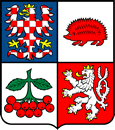 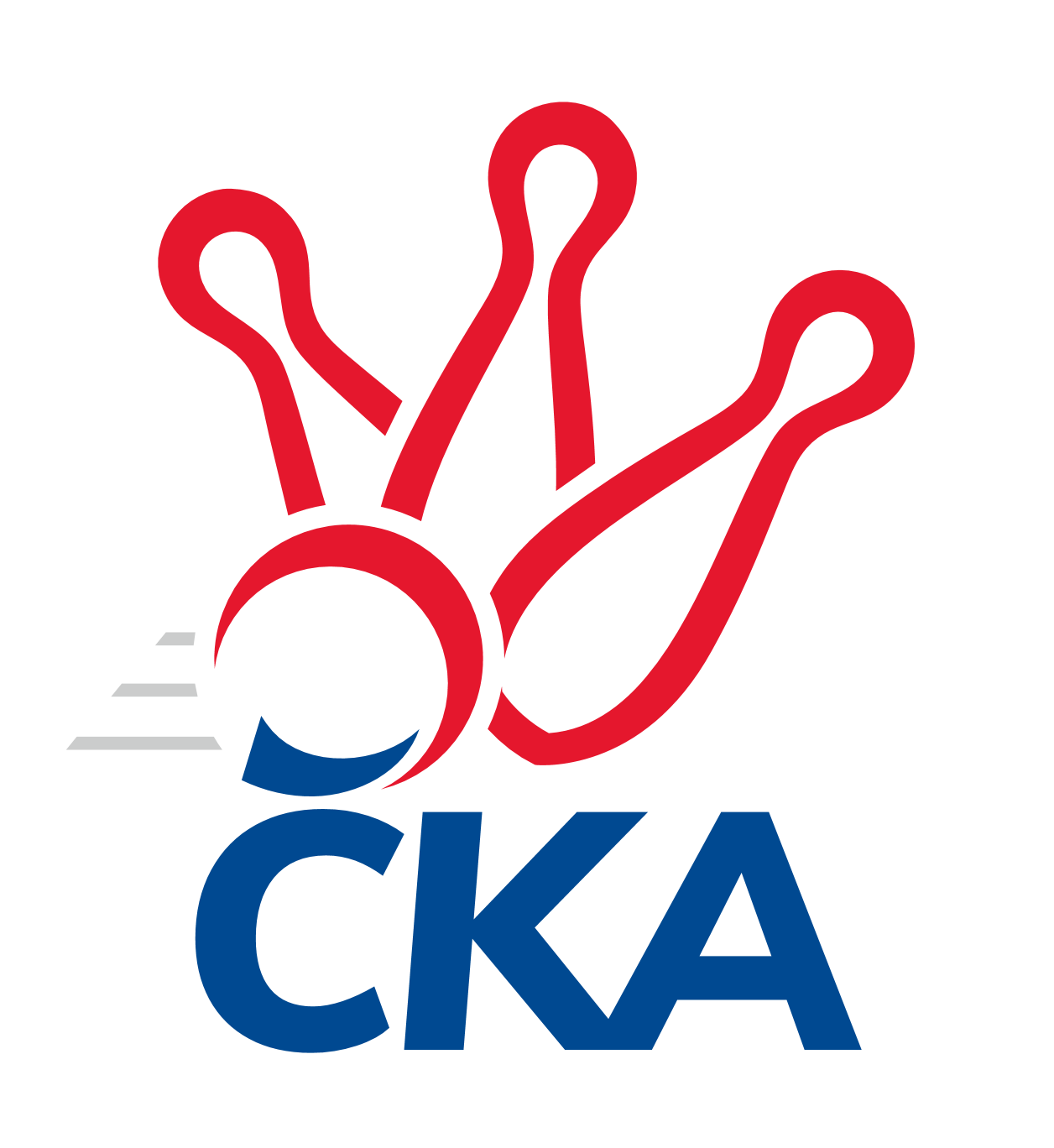 kuželkářského svazu Kraje Vysočina a Jihočeského kraje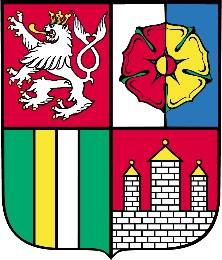 Divize jih 2021/2022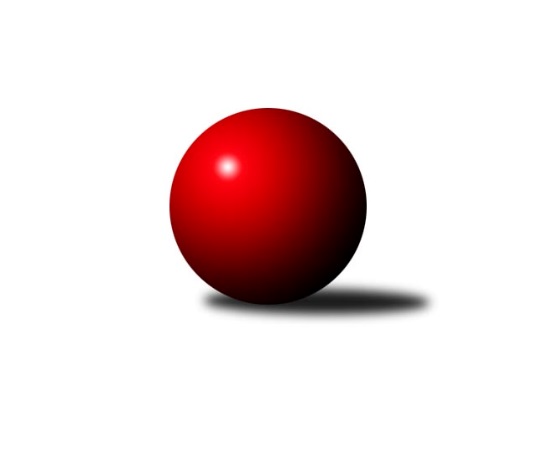 Č.10Ročník 2021/2022	5.12.2021Nejlepšího výkonu v tomto kole: 3318 dosáhlo družstvo: TJ Sokol Chotoviny Výsledky 10. kolaSouhrnný přehled výsledků:TJ Jiskra Nová Bystřice	- TJ Nová Včelnice 	5:3	3174:3102	14.0:10.0	3.12.TJ Spartak Pelhřimov	- KK Lokomotiva Tábor	5:3	3082:3058	13.0:11.0	3.12.TJ Blatná	- TJ Nové Město na Moravě	4:4	3309:3289	12.5:11.5	4.12.TJ Sokol Chotoviny 	- TJ Tatran Lomnice nad Lužnicí 	7:1	3318:3233	13.0:11.0	4.12.TJ Slovan Jindřichův Hradec 	- KK Jihlava B		dohrávka		18.12.Tabulka družstev:	1.	TJ Sokol Chotoviny	10	7	1	2	56.0 : 24.0 	145.0 : 95.0 	 2986	15	2.	TJ Jiskra Nová Bystřice	10	7	0	3	49.0 : 31.0 	124.0 : 116.0 	 2906	14	3.	TJ Sokol Soběnov	9	6	0	3	41.0 : 31.0 	111.5 : 104.5 	 2821	12	4.	KK Jihlava B	8	5	0	3	37.5 : 26.5 	108.5 : 83.5 	 3052	10	5.	TJ Blatná	9	4	2	3	42.0 : 30.0 	120.0 : 96.0 	 3028	10	6.	TJ Spartak Pelhřimov	9	5	0	4	35.0 : 37.0 	116.0 : 100.0 	 2903	10	7.	TJ Tatran Lomnice nad Lužnicí	10	5	0	5	36.5 : 43.5 	113.5 : 126.5 	 2684	10	8.	TJ Nové Město na Moravě	10	4	1	5	40.0 : 40.0 	122.5 : 117.5 	 2996	9	9.	TJ Slovan Jindřichův Hradec	8	3	0	5	26.5 : 37.5 	85.0 : 107.0 	 2786	6	10.	TJ Nová Včelnice	9	3	0	6	27.5 : 44.5 	89.5 : 126.5 	 2914	6	11.	KK Lokomotiva Tábor	10	0	0	10	17.0 : 63.0 	88.5 : 151.5 	 2811	0Podrobné výsledky kola:	 TJ Jiskra Nová Bystřice	3174	5:3	3102	TJ Nová Včelnice 	Martin Pýcha	129 	 140 	 144 	118	531 	 1:3 	 546 	 130	144 	 126	146	Pavel Domin	Jan Havlíček st.	108 	 135 	 116 	148	507 	 4:0 	 440 	 97	122 	 108	113	Stanislav Neugebauer	Iva Molová	149 	 128 	 126 	118	521 	 2:2 	 532 	 128	132 	 122	150	Martin Tyšer	Martin Vrecko	134 	 128 	 148 	120	530 	 1:3 	 554 	 130	136 	 151	137	Kamil Pivko	Marek Běhoun	127 	 126 	 144 	142	539 	 2:2 	 528 	 128	144 	 126	130	Tibor Pivko	Petr Tomek	137 	 126 	 145 	138	546 	 4:0 	 502 	 124	123 	 138	117	Jiří Slovákrozhodčí: Barbora PýchováNejlepší výkon utkání: 554 - Kamil Pivko	 TJ Spartak Pelhřimov	3082	5:3	3058	KK Lokomotiva Tábor	Tomáš Rysl	134 	 123 	 120 	144	521 	 1.5:2.5 	 507 	 134	124 	 136	113	Marcel Pouznar	Lucie Smrčková	131 	 132 	 130 	129	522 	 2:2 	 513 	 138	118 	 119	138	Martin Jinda	Václav Novotný	124 	 123 	 107 	144	498 	 2:2 	 519 	 116	121 	 134	148	Pavel Kořínek	Ota Schindler	115 	 143 	 134 	154	546 	 2.5:1.5 	 532 	 142	143 	 129	118	Vladimír Kučera	Libor Linhart	137 	 124 	 126 	130	517 	 3:1 	 489 	 115	132 	 121	121	Zdeněk Zeman	Jan Janů	132 	 111 	 126 	109	478 	 2:2 	 498 	 126	131 	 118	123	Petra Hodouškovározhodčí: NovotnýNejlepší výkon utkání: 546 - Ota Schindler	 TJ Blatná	3309	4:4	3289	TJ Nové Město na Moravě	Stanislav Kníže	133 	 126 	 141 	132	532 	 1:3 	 546 	 133	127 	 154	132	Miloš Stloukal	Josef Mikeš	149 	 120 	 129 	144	542 	 2:2 	 562 	 147	139 	 138	138	Petr Hlisnikovský	Lukáš Pavel	136 	 136 	 139 	125	536 	 2:2 	 542 	 137	129 	 153	123	Pavel Škoda	Jiří Vokurka	139 	 136 	 122 	143	540 	 1:3 	 576 	 130	154 	 135	157	Pavel Sáblík	Karel Koubek	131 	 150 	 162 	139	582 	 4:0 	 508 	 124	122 	 134	128	Jiří Loučka	Jiří Vaňata	155 	 130 	 129 	163	577 	 2.5:1.5 	 555 	 146	130 	 133	146	Michal Mikorozhodčí: KoblihaNejlepší výkon utkání: 582 - Karel Koubek	 TJ Sokol Chotoviny 	3318	7:1	3233	TJ Tatran Lomnice nad Lužnicí 	Kamila Dvořáková	153 	 138 	 136 	136	563 	 3:1 	 551 	 150	125 	 141	135	Jiří Doktor	Pavel Makovec	131 	 143 	 131 	119	524 	 0.5:3.5 	 556 	 142	143 	 134	137	Jan Holšan	Jan Bartoň	139 	 152 	 123 	163	577 	 2:2 	 529 	 142	119 	 136	132	Jan Holeček	Jan Fořter	153 	 141 	 115 	131	540 	 3:1 	 491 	 124	117 	 123	127	Jan Nosek	Zbyněk Hein	150 	 122 	 139 	150	561 	 2.5:1.5 	 568 	 143	139 	 139	147	Marek Baštýř	Libor Hrstka	144 	 134 	 131 	144	553 	 2:2 	 538 	 117	144 	 138	139	Zdeněk Doktorrozhodčí: Zbyněk HeinNejlepší výkon utkání: 577 - Jan BartoňPořadí jednotlivců:	jméno hráče	družstvo	celkem	plné	dorážka	chyby	poměr kuž.	Maximum	1.	Ondřej Matula 	KK Jihlava B	583.19	379.3	203.9	2.3	5/5	(620.4)	2.	Karel Koubek 	TJ Blatná	560.70	368.7	192.0	2.5	3/4	(582)	3.	Michal Miko 	TJ Nové Město na Moravě	556.17	372.0	184.2	4.8	6/6	(612)	4.	Jiří Vaňata 	TJ Blatná	554.00	373.8	180.2	5.1	3/4	(591)	5.	Jan Bartoň 	TJ Sokol Chotoviny 	553.28	368.9	184.4	4.6	4/5	(617)	6.	Petr Hlisnikovský 	TJ Nové Město na Moravě	551.56	368.2	183.3	3.4	6/6	(594)	7.	Pavel Makovec 	TJ Sokol Chotoviny 	547.83	372.9	174.9	5.2	5/5	(597)	8.	Libor Hrstka 	TJ Sokol Chotoviny 	546.01	363.7	182.3	4.3	5/5	(575)	9.	Zbyněk Hein 	TJ Sokol Chotoviny 	545.75	362.1	183.7	3.7	4/5	(613)	10.	Lukáš Novák 	KK Jihlava B	542.65	362.0	180.6	4.2	4/5	(562)	11.	Martin Tyšer 	TJ Nová Včelnice 	541.98	366.9	175.1	4.0	5/5	(567)	12.	Tibor Pivko 	TJ Nová Včelnice 	540.20	364.1	176.1	6.2	5/5	(564)	13.	Marek Baštýř 	TJ Tatran Lomnice nad Lužnicí 	538.64	366.0	172.7	6.8	5/6	(573.6)	14.	Vladimír Kučera 	KK Lokomotiva Tábor	538.53	367.5	171.1	4.1	6/9	(610)	15.	Kamil Šedivý 	TJ Sokol Soběnov 	537.42	370.9	166.5	5.4	6/6	(602)	16.	Jaroslav Prommer 	TJ Sokol Soběnov 	537.05	358.9	178.1	3.8	6/6	(566)	17.	Kamil Pivko 	TJ Nová Včelnice 	535.82	362.4	173.5	6.5	5/5	(564)	18.	Jiří Vokurka 	TJ Blatná	535.08	358.8	176.3	4.1	4/4	(615)	19.	Miloš Stloukal 	TJ Nové Město na Moravě	534.44	353.2	181.2	4.6	5/6	(577.2)	20.	Lucie Smrčková 	TJ Spartak Pelhřimov	533.88	359.5	174.4	4.5	5/5	(552)	21.	Milan Šedivý 	TJ Sokol Soběnov 	533.13	364.0	169.1	5.9	6/6	(564)	22.	Roman Grznárik 	TJ Sokol Soběnov 	531.50	361.7	169.8	5.3	6/6	(575)	23.	Jan Havlíček  st.	TJ Jiskra Nová Bystřice	530.95	355.2	175.8	4.6	4/5	(595)	24.	Jan Janů 	TJ Spartak Pelhřimov	528.68	352.3	176.4	4.6	5/5	(564)	25.	Jaroslav Matějka 	KK Jihlava B	528.65	361.4	167.3	4.9	5/5	(548)	26.	Jiří Doktor 	TJ Tatran Lomnice nad Lužnicí 	527.49	355.6	171.9	5.7	6/6	(551)	27.	Kamila Dvořáková 	TJ Sokol Chotoviny 	526.98	351.1	175.9	4.5	5/5	(564)	28.	Jiří Hána 	TJ Slovan Jindřichův Hradec 	526.96	363.0	163.9	7.6	5/6	(580.8)	29.	Bohuslav Šedivý 	TJ Sokol Soběnov 	526.72	355.6	171.1	6.7	5/6	(558)	30.	Marek Chvátal 	TJ Jiskra Nová Bystřice	525.68	360.2	165.5	6.1	5/5	(578)	31.	Stanislav Kníže 	TJ Blatná	522.32	357.9	164.5	6.6	3/4	(543)	32.	Martin Jinda 	KK Lokomotiva Tábor	522.17	356.6	165.6	9.3	6/9	(554)	33.	Pavel Domin 	TJ Nová Včelnice 	521.46	357.9	163.5	7.0	4/5	(546)	34.	Ota Schindler 	TJ Spartak Pelhřimov	521.04	355.3	165.8	6.4	5/5	(572)	35.	Pavel Škoda 	TJ Nové Město na Moravě	517.48	360.0	157.5	6.8	4/6	(558)	36.	Petr Tomek 	TJ Jiskra Nová Bystřice	515.88	357.3	158.6	6.0	5/5	(574)	37.	Pavel Sáblík 	TJ Nové Město na Moravě	515.51	347.2	168.4	6.3	6/6	(576)	38.	Marek Běhoun 	TJ Jiskra Nová Bystřice	511.80	354.3	157.5	7.2	5/5	(550)	39.	Jan Vintr 	TJ Spartak Pelhřimov	511.35	349.2	162.1	7.4	4/5	(554)	40.	Josef Mikeš 	TJ Blatná	510.77	350.6	160.2	8.1	4/4	(542)	41.	Jiří Slovák 	TJ Nová Včelnice 	509.00	356.6	152.4	8.5	5/5	(544.8)	42.	Zdeněk Doktor 	TJ Tatran Lomnice nad Lužnicí 	508.98	343.8	165.2	4.2	5/6	(542.4)	43.	Petr Křemen 	TJ Sokol Chotoviny 	508.84	362.5	146.4	10.6	4/5	(565)	44.	Libor Linhart 	TJ Spartak Pelhřimov	507.56	351.8	155.8	5.3	5/5	(536)	45.	Daniel Lexa 	TJ Blatná	506.62	355.1	151.6	10.1	3/4	(572)	46.	Martin Pýcha 	TJ Jiskra Nová Bystřice	506.60	348.8	157.8	11.4	5/5	(557)	47.	Jan Cukr 	TJ Slovan Jindřichův Hradec 	506.37	351.1	155.3	8.3	6/6	(545)	48.	Iva Molová 	TJ Jiskra Nová Bystřice	503.62	351.6	152.0	6.0	5/5	(544)	49.	Petr Klimek 	KK Lokomotiva Tábor	503.50	356.0	147.5	8.8	6/9	(553)	50.	Rudolf Pouzar 	TJ Tatran Lomnice nad Lužnicí 	502.39	339.5	162.9	7.7	5/6	(530.4)	51.	Josef Šedivý  ml.	TJ Sokol Soběnov 	501.18	356.0	145.2	10.2	5/6	(553.2)	52.	Pavel Kořínek 	KK Lokomotiva Tábor	500.26	343.3	156.9	9.5	9/9	(528)	53.	Jan Fořter 	TJ Sokol Chotoviny 	499.60	344.9	154.8	8.8	4/5	(540)	54.	Marcel Pouznar 	KK Lokomotiva Tábor	499.49	344.8	154.7	9.2	7/9	(525)	55.	Zdeněk Zeman 	KK Lokomotiva Tábor	499.43	345.0	154.4	5.9	7/9	(556)	56.	Jiří Loučka 	TJ Nové Město na Moravě	499.21	339.1	160.2	9.1	6/6	(530.4)	57.	Jan Holšan 	TJ Tatran Lomnice nad Lužnicí 	499.08	352.9	146.2	6.4	5/6	(556)	58.	Pavel Picka 	TJ Slovan Jindřichův Hradec 	498.83	346.6	152.2	10.8	6/6	(521)	59.	Vladimír Štipl 	TJ Slovan Jindřichův Hradec 	497.00	349.0	148.0	11.8	5/6	(570)	60.	Tomáš Rysl 	TJ Spartak Pelhřimov	490.28	348.2	142.1	10.5	5/5	(540)	61.	Jan Nosek 	TJ Tatran Lomnice nad Lužnicí 	481.40	327.8	153.6	10.5	4/6	(506.4)	62.	Jan Holeček 	TJ Tatran Lomnice nad Lužnicí 	480.47	342.6	137.9	11.3	5/6	(529)	63.	Stanislav Neugebauer 	TJ Nová Včelnice 	476.69	340.4	136.3	16.2	5/5	(530.4)	64.	Josef Holický 	TJ Slovan Jindřichův Hradec 	476.53	332.6	144.0	11.6	6/6	(554.4)	65.	Petra Hodoušková 	KK Lokomotiva Tábor	465.43	328.5	136.9	11.6	6/9	(527)	66.	Jaroslav Opl 	TJ Slovan Jindřichův Hradec 	458.73	326.6	132.1	14.5	6/6	(555.6)		Miroslava Matějková 	TJ Spartak Pelhřimov	591.00	376.0	215.0	3.0	1/5	(591)		Robin Parkan 	KK Jihlava B	580.00	387.0	193.0	0.0	1/5	(580)		Daniel Braun 	KK Jihlava B	576.00	357.0	219.0	1.0	1/5	(576)		Marek Augustin 	TJ Jiskra Nová Bystřice	561.75	383.3	178.5	4.5	2/5	(571)		Petr Dobeš  ml.	KK Jihlava B	559.00	365.0	194.0	1.0	1/5	(559)		Miroslav Pleskal 	KK Jihlava B	544.62	359.5	185.1	5.5	3/5	(561.6)		Jakub Čopák 	KK Jihlava B	543.47	360.0	183.4	4.4	3/5	(603)		Martin Čopák 	KK Jihlava B	543.13	367.4	175.8	7.4	3/5	(559)		Václav Novotný 	TJ Spartak Pelhřimov	541.00	370.5	170.5	9.8	2/5	(562)		Vít Kobliha 	TJ Blatná	539.25	368.5	170.8	8.5	2/4	(565)		Josef Ferenčík 	TJ Sokol Soběnov 	528.10	369.9	158.2	10.6	2/6	(547.2)		Martin Vrecko 	TJ Jiskra Nová Bystřice	525.50	349.5	176.0	7.5	1/5	(530)		Ladislav Takáč 	KK Lokomotiva Tábor	522.74	350.7	172.1	4.7	5/9	(559.2)		Lukáš Pavel 	TJ Blatná	518.60	355.6	163.0	4.3	2/4	(560)		Karel Hlisnikovský 	TJ Nové Město na Moravě	517.60	355.4	162.2	8.7	3/6	(528)		Matyáš Stránský 	KK Jihlava B	515.42	350.6	164.8	6.7	3/5	(548)		Lucie Hlaváčová 	TJ Nové Město na Moravě	512.40	366.0	146.4	13.2	1/6	(512.4)		Jiří Partl 	TJ Nové Město na Moravě	509.00	334.0	175.0	3.0	1/6	(509)		Jiří Hembera 	TJ Nová Včelnice 	508.00	358.0	150.0	13.0	1/5	(508)		 		502.00	364.0	138.0	11.0	1/0	(502)		Vladimír Klíma 	TJ Nová Včelnice 	494.40	337.2	157.2	12.0	1/5	(494.4)		Ondřej Sysel 	TJ Sokol Soběnov 	493.20	342.6	150.6	7.2	1/6	(502.8)		Jiří Kačo 	TJ Slovan Jindřichův Hradec 	489.00	341.0	148.0	12.5	2/6	(490)		Marie Myslivcová 	KK Lokomotiva Tábor	485.67	351.3	134.3	14.3	3/9	(498)		Daniel Klimt 	TJ Tatran Lomnice nad Lužnicí 	457.00	339.0	118.0	22.0	1/6	(457)		Petra Svobodová 	TJ Nové Město na Moravě	453.60	331.2	122.4	8.4	1/6	(453.6)		Jan Slipka 	TJ Tatran Lomnice nad Lužnicí 	434.40	310.8	123.6	14.4	1/6	(434.4)		Josef Šedivý  st.	TJ Sokol Soběnov 	433.20	328.8	104.4	15.6	1/6	(433.2)Sportovně technické informace:Starty náhradníků:registrační číslo	jméno a příjmení 	datum startu 	družstvo	číslo startu1597	Václav Novotný	03.12.2021	TJ Spartak Pelhřimov	3x
Hráči dopsaní na soupisku:registrační číslo	jméno a příjmení 	datum startu 	družstvo	24889	Jan Holeček	04.12.2021	TJ Tatran Lomnice nad Lužnicí 	Program dalšího kola:11. kolo10.12.2021	pá	17:30	TJ Nová Včelnice  - TJ Slovan Jindřichův Hradec 	10.12.2021	pá	17:30	TJ Sokol Soběnov  - TJ Blatná				KK Lokomotiva Tábor - -- volný los --	11.12.2021	so	17:00	KK Jihlava B - TJ Spartak Pelhřimov	Nejlepší šestka kola - absolutněNejlepší šestka kola - absolutněNejlepší šestka kola - absolutněNejlepší šestka kola - absolutněNejlepší šestka kola - dle průměru kuželenNejlepší šestka kola - dle průměru kuželenNejlepší šestka kola - dle průměru kuželenNejlepší šestka kola - dle průměru kuželenNejlepší šestka kola - dle průměru kuželenPočetJménoNázev týmuVýkonPočetJménoNázev týmuPrůměr (%)Výkon3xJiří HánaJin.Hradec 591.6*5xJiří HánaJin.Hradec 116.494934xKarel KoubekBlatná5821xDaniel BraunJihlava114.364842xDaniel BraunJihlava580.8*2xJosef HolickýJin.Hradec 113.184793xJan BartoňChotoviny 5773xVladimír ŠtiplJin.Hradec 111.294713xJiří VaňataBlatná5771xPavel PickaJin.Hradec 110.344671xPavel SáblíkN. Město A5764xOndřej MatulaJihlava107.27454